E-Safety Policy 2019Scope of the Policy 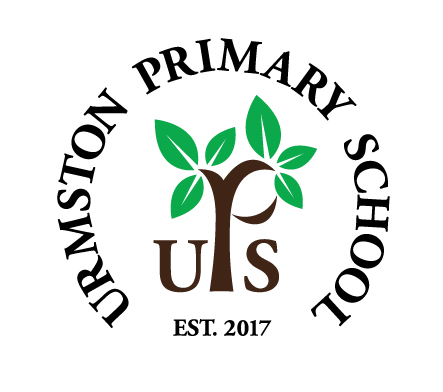 This policy applies to all members of the UPS community (including staff, pupils, volunteers, parents / carers, visitors, community users) who have access to and are users of school ICT systems, both in and out of the school. The Education and Inspections Act 2006 empowers Headteachers to such extent as is reasonable, to regulate the behaviour of pupils when they are off the school site and empowers members of staff to impose disciplinary penalties for inappropriate behaviour. This is pertinent to incidents of cyberbullying, or other e-safety incidents covered by this policy, which may take place outside of the school, but is linked to membership UPS. The school will deal with such incidents within this policy and associated behaviour and anti-bullying policies and will, where known, inform parents / carers of incidents of inappropriate e-safety behaviour that take place out of school.Roles and Responsibilities The following section outlines the e-safety roles and responsibilities of individuals and groups within UPS: Governors: Governors are responsible for the approval of the E-Safety Policy and for reviewing the effectiveness of the policy. This will be carried out by Governors receiving regular information about e-safety incidents and monitoring reports. A member of the Governing Body has taken on the role of Safeguarding governor, which will include E-Safety. The role of the E-Safety Governor will include: regular meeting with the E-Safety Co-ordinatorregular monitoring of e-safety incident logsreporting to relevant Governors committeeHeadteacher:The Headteacher has a duty of care for ensuring the safety (including e-safety) of members of the school community, though the day to day responsibility for e-safety will be delegated to the E-Safety Co-ordinator. The Headteacher (Designated Safeguarding Lead) and Deputy Safeguarding Lead are aware of the procedures to be followed in the event of a serious e-safety allegation being made against a member of staff.  (See Appendix 1-Responding to incidents of misuse)The Headteacher is responsible for ensuring that the E-Safety Coordinator and other relevant staff receive suitable training to enable them to carry out their e-safety roles and to train other colleagues, as relevant. The Headteacher will ensure that there is a system in place to allow for monitoring and support of those in school who carry out the internal e-safety monitoring role. This is to provide a safety net and also support to those colleagues who take on important monitoring roles  The Headteacher will receive regular monitoring updates from the E-Safety Co-ordinator.E-Safety Coordinator:takes day to day responsibility for e-safety issues and has a leading role in establishing and reviewing the school e-safety policies / documents.ensures that all staff are aware of the procedures that need to be followed in the event of an e-safety incident taking place.provides training and advice for staff. liaises with the relevant bodies eg CEOP, CAS, Local Authority. liaises with school technical staff.  receives reports of e-safety incidents and creates a log of incidents to inform future e-safety developments. meets regularly with E-Safety Governor to discuss current issues, review incident logs and filtering / change control logs. reports regularly to the HeadteacherTechnical staff: The IT support staff are responsible for ensuring:that the school’s technical infrastructure is secure and is not open to misuse or malicious attack.that the school meets required e-safety technical requirements and any Local Authority / other relevant body E-Safety Policy / guidance that may apply.that users may only access the networks and devices through a properly enforced password protection policy.filtering is applied and updated on a regular basis.that they keep up to date with e-safety technical information in order to effectively carry out their e-safety role and to inform and update others as relevant.that the use of the network / internet / remote access / email is regularly monitored in order that any misuse / attempted misuse can be reported to the Headteacher for investigation / action / sanction.that monitoring software / systems are implemented and updated as agreed in school policies.Teaching and Support Staff: are responsible for ensuring that:they have an up to date awareness of e-safety matters and of the current UPS e-safety policy and practices.they have read, understood and signed the Staff Acceptable Use Policy / Agreement (AUP).they report any suspected misuse or problem to the Headteacher/E-Safety Coordinator for investigation, action or sanction. all digital communications with pupils / parents / carers should be on a professional level and only carried out using official school systemse-safety issues are embedded in all aspects of the curriculum and other activities.pupils understand and follow the e-safety and acceptable use policies. pupils have a good understanding of research skills and the need to avoid plagiarism and uphold copyright regulations.they monitor the use of digital technologies, mobile devices, cameras etc in lessons and other school activities (where allowed) and implement current policies with regard to these devices.in lessons where internet use is pre-planned, pupils should be guided to sites checked as suitable for their use and that processes are in place for dealing with any unsuitable material that is found in internet searches.Child Protection / Safeguarding Designated Person: is trained in e-safety issues and be aware of the potential for serious child protection / safeguarding issues to arise from:sharing of personal dataaccess to illegal / inappropriate materialsinappropriate on-line contact with adults / strangers potential or actual incidents of groomingcyber-bullyingPupils:are responsible for using the school digital technology systems in accordance with the Student / Pupil Acceptable Use Policy.have a good understanding of research skills and the need to avoid plagiarism and uphold copyright regulations.need to understand the importance of reporting abuse, misuse or access to inappropriate materials and know how to do so.will be expected to know and understand policies on the use of mobile devices and digital cameras. They should also know and understand policies on the taking / use of images and on cyber-bullying.should understand the importance of adopting good e-safety practice when using digital technologies out of school and realise that the school’s E-Safety Policy covers their actions out of school, if related to their membership of the school.Parents / Carers: Parents / Carers play a crucial role in ensuring that their children understand the need to use the internet / mobile devices in an appropriate way. The school will take every opportunity to help parents understand these issues through parents evenings, newsletters, letters, website and information about national / local e-safety campaigns / literature. Parents and carers will be encouraged to support the school in promoting good e-safety practice and to follow guidelines on the appropriate use of:digital and video images taken at school events.access to parents’ sections of the website and on-line student / pupil records.their children’s personal devices in the school.Community Users: Community Users who access school systems / website as part of the wider school provision will be expected to sign a Community User AUA before being provided with access to school systems.Policy Statements Education – pupils Whilst regulation and technical solutions are very important, their use must be balanced by educating pupils to take a responsible approach. The education of pupils in e-safety is therefore an essential part of the school’s e-safety provision. Children and young people need the help and support of the school to recognise and avoid e-safety risks and build their resilience. E-safety is a focus in all areas of the curriculum and staff reinforce e-safety messages across the curriculum. The e-safety curriculum is broad, relevant and provides progression, with opportunities for creative activities and is provided in the following ways:A planned e-safety curriculum is provided as part of Computing / PHSE / other lessons and is regularly revisited. (See Computing Scheme of Work)Key e-safety messages are reinforced as part of a planned programme of assemblies and tutorial / pastoral activities.Pupils should be taught in all lessons to be critically aware of the materials / content they access on-line and be guided to validate the accuracy of information.Pupils should be taught to acknowledge the source of information used and to respect copyright when using material accessed on the internet.Pupils should be helped to understand the need for the pupil Acceptable Use Agreement and encouraged to adopt safe and responsible use both within and outside school.Staff should act as good role models in their use of digital technologies the internet and mobile devices.In lessons where internet use is pre-planned, it is best practice that pupils should be guided to sites checked as suitable for their use and that processes are in place for dealing with any unsuitable material that is found in internet searches.Where pupils are allowed to freely search the internet, staff should be vigilant in monitoring the content of the websites the young people visit.It is accepted that from time to time, for good educational reasons, students may need to research topics (eg racism, drugs,discrimination) that would normally result in internet searches being blocked. In such a situation, staff can request that the Technical Staff can temporarily remove those sites from the filtered list for the period of study. Any request to do so, should be auditable, with clear reasons for the need.Education – parents / carers Many parents and carers have only a limited understanding of e-safety risks and issues, yet they play an essential role in the education of their children and in the monitoring / regulation of the children’s on-line behaviours. Parents may underestimate how often children and young people come across potentially harmful and inappropriate material on the internet and may be unsure about how to respond. The school will therefore seek to provide information and awareness to parents and carers through:Curriculum activitiesLetters, newsletters, web siteParents / Carers evenings / sessionsHigh profile events / campaigns eg Safer Internet Day Reference to the relevant web sites / publications e.g. www.swgfl.org.uk www.saferinternet.org.uk/ http://www.childnet.com/parents-and-carers www.thinkyouknow.co.uk (CEOP)Education & Training – Staff / Volunteers It is essential that all staff receive e-safety training and understand their responsibilities, as outlined in this policy. Training will be offered as follows: A planned programme of formal e-safety training will be made available to staff. This will be regularly updated and reinforced. An audit of the e-safety training needs of all staff will be carried out regularly.All new staff should receive e-safety training as part of their induction programme, ensuring that they fully understand the school e-safety policy and Acceptable Use Agreements.The E-Safety Coordinator will receive regular updates through attendance at external training events (eg from SWGfL / LA / other relevant organisations) and by reviewing guidance documents released by relevant organisations.This E-Safety policy and its updates will be presented to and discussed by staff in staff meetings.The E-Safety Coordinator will provide advice / guidance / training to individuals as required.Training – Governors Governors should take part in e-safety training / awareness sessions, with particular importance for those who are Safeguarding Lead governors. This may be offered in a number of ways: Attendance at training provided by the Local Authority / National Governors Association / or other relevant organisation (eg SWGfL).Participation in school training / information sessions for staff or parents (this may include attendance at assemblies / lessons).Technical – infrastructure / equipment, filtering and monitoring The school will be responsible for ensuring that the school infrastructure / network is as safe and secure as is reasonably possible and that policies and procedures approved within this policy are implemented. It will also need to ensure that the relevant people named in the above sections will be effective in carrying out their e-safety responsibilities:School technical systems will be managed in ways that ensure that the school meets recommended technical requirements.There will be regular reviews and audits of the safety and security of technical systems.Servers, wireless systems and cabling must be securely located and physical access restricted.All users will have clearly defined access rights to school technical systems and devices. Software licence logs are accurate and up to date and that regular checks are made to reconcile the number of licences purchased against the number of software installations. Inadequate licencing could cause the school to breach the Copyright Act which could result in fines or unexpected licensing costs). Internet access is filtered for all users. Illegal content is filtered by the broadband or filtering provider by Trafford. Content lists are regularly updated and internet use is logged and regularly monitored. There is a clear process in place to deal with requests for filtering changes.The school has provided differentiated user-level filtering.School technical staff regularly monitor and record the activity of users on the school technical systems and users are made aware of this in the Acceptable Use Agreement. An appropriate system is in place for users to report any actual / potential technical incident / security breach to the relevant person as agreed. Appropriate security measures are in place to protect the servers, firewalls, routers, wireless systems, work stations, mobile devices etc from accidental or malicious attempts which might threaten the security of the school systems and data. These are tested regularly. The school infrastructure and individual workstations are protected by up to date virus software. An agreed policy is in place for the provision of temporary access of “guests” (eg trainee teachers, supply teachers, visitors) onto the school systems.An agreed policy is in place regarding the extent of personal use that users (staff / pupils / community users) and their family members are allowed on school devices that may be used out of school. An agreed policy is in place that allows staff to / forbids staff from downloading executable files and installing programmes on school devices. An agreed policy is in place regarding the use of removable media (eg memory sticks / CDs / DVDs) by users on school devices.Use of digital and video images The development of digital imaging technologies has created significant benefits to learning, allowing staff and pupils instant use of images that they have recorded themselves or downloaded from the internet. However, staff, parents / carers and pupils need to be aware of the risks associated with publishing digital images on the internet. Such images may provide avenues for cyberbullying to take place. Digital images may remain available on the internet forever and may cause harm or embarrassment to individuals in the short or longer term. It is common for employers to carry out internet searches for information about potential and existing employees. The school will inform and educate users about these risks and will implement policies to reduce the likelihood of the potential for harm: When using digital images, staff should inform and educate pupils about the risks associated with the taking, use, sharing, publication and distribution of images. In particular they should recognise the risks attached to publishing their own images on the internet eg on social networking sites.In accordance with guidance from the Information Commissioner’s Office, parents / carers are welcome to take videos and digital images of their children at school events for their own personal use (as such use in not covered by the Data Protection Act). To respect everyone’s privacy and in some cases protection, these images should not be published / made publicly available on social networking sites, nor should parents / carers comment on any activities involving other pupils in the digital / video images.Staff and volunteers are allowed to take digital / video images to support educational aims, but must follow school policies concerning the sharing, distribution and publication of those images. Those images should only be taken on school equipment, the personal equipment of staff should not be used for such purposes.Care should be taken when taking digital / video images that pupils are appropriately dressed and are not participating in activities that might bring the individuals or the school into disrepute.Pupils must not take, use, share, publish or distribute images of others without their permission.Photographs published on the website, or elsewhere that include pupils will be selected carefully and will comply with good practice guidance on the use of such images.Pupils’ full names will not be used anywhere on a website or blog, particularly in association with photographs, unless express parental permission has been sought beforehand. Written permission from parents or carers will be obtained before photographs of pupils are published on the school website (covered as part of an agreement signed by parents or carers at the start of the year)Pupil’s work can only be published with the permission of the pupil and parents or carers.Data ProtectionPlease refer to the UPS Data Protection Policy.Communications A wide range of rapidly developing communications technologies has the potential to enhance learning. When using communication technologies the school considers the following as good practice:The official school email service may be regarded as safe and secure and is monitored. Users should be aware that email communications are monitored. Staff and pupils should therefore use only the school email service to communicate with others when in school, or on school systems (eg by remote access).Users must immediately report, to the nominated person – in accordance with the school policy, the receipt of any communication that makes them feel uncomfortable, is offensive, discriminatory, threatening or bullying in nature and must not respond to any such communication.Any digital communication between staff and pupils or parents / carers (email, chat, etc.) must be professional in tone and content. These communications may only take place on official (monitored) school systems. Personal email addresses, text messaging or social media must not be used for these communications.Pupils should be taught about e-safety issues, such as the risks attached to the sharing of personal details. They should also be taught strategies to deal with inappropriate communications and be reminded of the need to communicate appropriately when using digital technologies.Personal information should not be posted on the school website and only official email addresses should be used to identify members of staff.Social Media - Protecting Professional Identity All schools, academies and local authorities have a duty of care to provide a safe learning environment for pupils and staff. Schools and local authorities could be held responsible, indirectly for acts of their employees in the course of their employment. Staff members who harass, cyberbully, discriminate on the grounds of sex, race or disability or who defame a third party may render the school or local authority liable to the injured party. Reasonable steps to prevent predictable harm must be in place. The school provides the following measures to ensure reasonable steps are in place to minimise risk of harm to pupils, staff and the school through limiting access to personal information:Training to include: acceptable use; social media risks; checking of settings; data protection; reporting issues. Clear reporting guidance, including responsibilities, procedures and sanctions, Risk assessment, including legal risk School staff should ensure that:No reference should be made in social media to pupils, parents / carers or school staff.They do not engage in online discussion on personal matters relating to members of the school community.Personal opinions should not be attributed to the school or local authority.Security settings on personal social media profiles are regularly checked to minimise risk of loss of personal information.The school’s use of social media for professional purposes will be checked regularly by the e-safety coordinator.Unsuitable / inappropriate activitiesSome internet activity e.g. accessing child abuse images or distributing racist material is illegal and would obviously be banned from school / academy and all other technical systems. Other activities e.g. cyber-bullying would be banned and could lead to criminal prosecution. There are however a range of activities which may, generally, be legal but would be inappropriate in a school /academy context, either because of the age of the users or the nature of those activities. The school believes that the activities referred to in the following section would be inappropriate in a school context and that users, as defined below, should not engage in these activities in / or outside the school when using school equipment or systems. The school policy restricts usage as follows:Responding to incidents of misuse This guidance is intended for use when staff need to manage incidents that involve the use of online services. It encourages a safe and secure approach to the management of the incident. Incidents might involve illegal or inappropriate activities.Illegal Incidents If there is any suspicion that the web site(s) concerned may contain child abuse images, or if there is any other suspected illegal activity, refer to the right hand side of the Flowchart (below and appendix) for responding to online safety incidents and report immediately to the police. 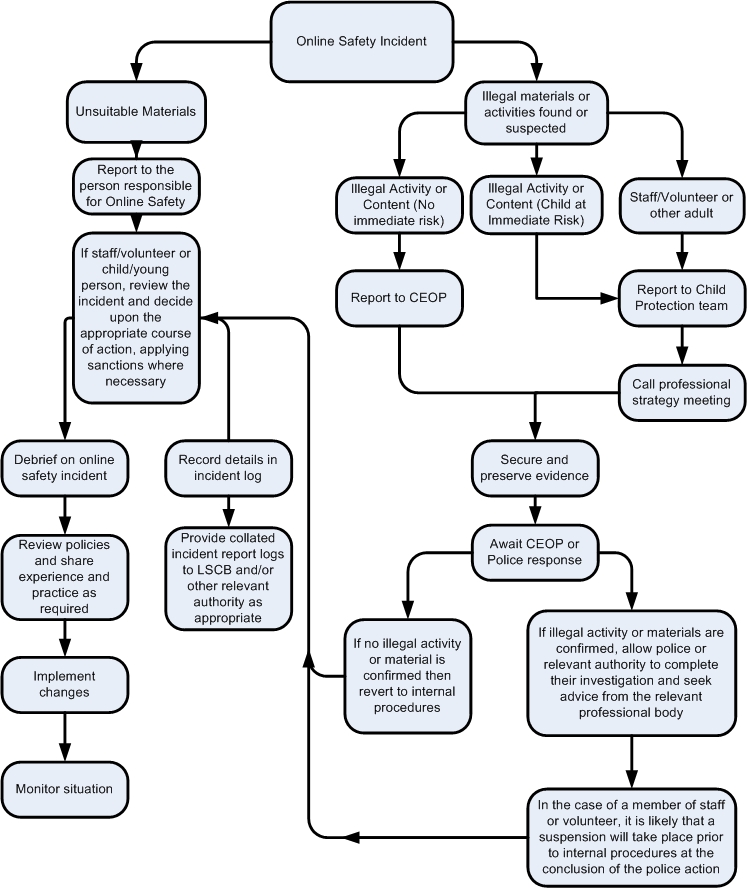 Other Incidents It is hoped that all members of the school community will be responsible users of digital technologies, who understand and follow school policy. However, there may be times when infringements of the policy could take place, through careless or irresponsible or, very rarely, through deliberate misuse. In the event of suspicion, all steps in this procedure should be followed: Have more than one senior member of staff involved in this process. This is vital to protect individuals if accusations are subsequently reported.Conduct the procedure using a designated computer that will not be used by young people and if necessary can be taken off site by the police should the need arise. Use the same computer for the duration of the procedure. It is important to ensure that the relevant staff should have appropriate internet access to conduct the procedure, but also that the sites and content visited are closely monitored and recorded (to provide further protection). Record the url of any site containing the alleged misuse and describe the nature of the content causing concern. It may also be necessary to record and store screenshots of the content on the machine being used for investigation. These may be printed, signed and attached to the form (except in the case of images of child sexual abuse – see below)Once this has been completed and fully investigated the group will need to judge whether this concern has substance or not. If it does then appropriate action will be required and could include the following:Internal response or discipline proceduresInvolvement by Local Authority or national / local organisation (as relevant).Police involvement and/or actionIf content being reviewed includes images of Child abuse then the monitoring should be halted and referred to the Police immediately.Other instances to report to the police would include:incidents of “grooming” behaviourthe sending of obscene materials to a childadult material which potentially breaches the Obscene Publications Actcriminally racist material other criminal conduct, activity or materialsIsolate the computer in question as best you can. Any change to its state may hinder a later police investigation. It is important that all of the above steps are taken as they will provide an evidence trail for the school and possibly the police and demonstrate that visits to these sites were carried out for child protection purposes. The completed form should be retained by the group for evidence and reference purposes.School Actions & Sanctions It is more likely that the school will need to deal with incidents that involve inappropriate rather than illegal misuse. It is important that any incidents are dealt with as soon as possible in a proportionate manner, and that members of the school community are aware that incidents have been dealt with. It is intended that incidents of misuse will be dealt with through normal behaviour / disciplinary procedures.Please read in conjunction with the UPS Data Protection Policy.Date of policy: Spring 2020Review date: Spring 2023Headteacher: S. ParkerChair of School Development Committee: S. KnightsUser ActionsUser ActionsAcceptableAcceptable at certain timesAcceptable for nominated usersUnacceptableUnacceptable and illegalUsers shall not visit Internet sites, make, post, download, upload, data transfer, communicate or pass on, material, remarks, proposals or comments that contain or relate to:Child sexual abuse images –The making, production or distribution of indecent images of children. Contrary to The Protection of Children Act 1978XUsers shall not visit Internet sites, make, post, download, upload, data transfer, communicate or pass on, material, remarks, proposals or comments that contain or relate to:Grooming, incitement, arrangement or facilitation of sexual acts against children Contrary to the Sexual Offences Act 2003.XUsers shall not visit Internet sites, make, post, download, upload, data transfer, communicate or pass on, material, remarks, proposals or comments that contain or relate to:Possession of an extreme pornographic image (grossly offensive, disgusting or otherwise of an obscene character) Contrary to the Criminal Justice and Immigration Act 2008XUsers shall not visit Internet sites, make, post, download, upload, data transfer, communicate or pass on, material, remarks, proposals or comments that contain or relate to:Criminally racist material in UK – to stir up religious hatred (or hatred on the grounds of sexual orientation) - contrary to the Public Order Act 1986   XUsers shall not visit Internet sites, make, post, download, upload, data transfer, communicate or pass on, material, remarks, proposals or comments that contain or relate to:PornographyXUsers shall not visit Internet sites, make, post, download, upload, data transfer, communicate or pass on, material, remarks, proposals or comments that contain or relate to:Promotion of any kind of discriminationXUsers shall not visit Internet sites, make, post, download, upload, data transfer, communicate or pass on, material, remarks, proposals or comments that contain or relate to:threatening behaviour, including promotion of physical violence or mental harmXUsers shall not visit Internet sites, make, post, download, upload, data transfer, communicate or pass on, material, remarks, proposals or comments that contain or relate to:Promotion of extremism or terrorismXUsers shall not visit Internet sites, make, post, download, upload, data transfer, communicate or pass on, material, remarks, proposals or comments that contain or relate to:Any other information which may be offensive to colleagues or breaches the integrity of the ethos of the school or brings the school into disreputeXUsing school systems to run a private businessUsing school systems to run a private businessXUsing systems, applications, websites or other mechanisms that bypass the filtering or other safeguards employed by  the school / academyUsing systems, applications, websites or other mechanisms that bypass the filtering or other safeguards employed by  the school / academyXInfringing copyrightInfringing copyrightXRevealing or publicising confidential or proprietary information (eg financial / personal information, databases, computer / network access codes and passwords)Revealing or publicising confidential or proprietary information (eg financial / personal information, databases, computer / network access codes and passwords)XCreating or propagating computer viruses or other harmful filesCreating or propagating computer viruses or other harmful filesXUnfair usage (downloading / uploading large  files that hinders others in their use of the internet)Unfair usage (downloading / uploading large  files that hinders others in their use of the internet)XOn-line gaming (educational)On-line gaming (educational)xOn-line gaming (non-educational)On-line gaming (non-educational)xOn-line gamblingOn-line gamblingxOn-line shopping / commerceOn-line shopping / commercexFile sharingFile sharingxUse of social media Use of social media xUse of messaging appsUse of messaging appsxUse of video broadcasting e.g. YoutubeUse of video broadcasting e.g. Youtubex